Mẫu số 05.ĐKTMẪU GIẤY CHỨNG NHẬN ĐĂNG KÝ TÀU CÁ/TÀU CÔNG VỤ THỦY SẢN CỘNG HÒA XÃ HỘI CHỦ NGHĨA VIỆT NAMĐộc lập - Tự do - Hạnh phúcSOCIALIST REPUBLIC OF VIETNAMIndependence - Freedom - Happiness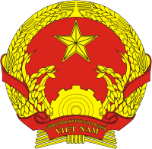 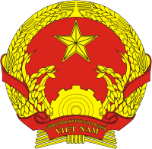 N0 …………GIẤY CHỨNG NHẬN ĐĂNG KÝ TÀU CÁ/TÀU CÔNG VỤ THỦY SẢN(*)REGISTRATION CERTIFICATE OF FISHING VESSEL/SHIPS DUTY FISHERIES(*)......(**).....Chứng nhận tàu cá/tàu công vụ thủy sản(*) có các thông số dưới đây đã được đăng ký vào Sổ Đăng ký tàu cá Việt Nam:Hereby certifies that the fishing vessel/ship duty fisheries(*) with the following specifications has been registered into The Vietnam National Vessel Registration Book:THÔNG TIN VỀ CHỦ SỞ HỮU TÀU(***)Ghi chú (note):(*) Xóa bỏ chỗ không phù hợp (Remove the wrong place).(**) Cơ quan quản lý thủy sản của tỉnh là Chi cục Thủy sản (the provincial fisheries management agency is the Sub-department of Fisheries);Cơ quan quản lý thủy sản trung ương là Tổng cục Thủy sản (the central fisheries management agency is the Directorate of Fisheries).(***) Ghi thời hạn theo thời hạn thuê tàu trần đối với trường hợp thuê tàu trần, không thời hạn đối với các trường hợp khác.(****) Đối với trường hợp tàu thuộc sở hữu nhiều chủ.Tên tàu:Name of VesselHô hiệu:Signal LettersChủ tàu:Vessel ownerNơi thường trú:Residential AddressNơi thường trú:Residential AddressKiểu tàu:Type of VesselCông dụng (nghề):Used for (fishing gear)Công dụng (nghề):Used for (fishing gear)Tổng dung tích, GT:Gross TonnageTổng dung tích, GT:Gross TonnageTrọng tải toàn phần: tấnDead weightTrọng tải toàn phần: tấnDead weightChiều dài Lmax, m:Length overalChiều rộng Bmax, m:Breadth overalChiều rộng Bmax, m:Breadth overalChiều dài thiết kế Ltk, m:LengthChiều dài thiết kế Ltk, m:LengthChiều rộng thiết kế Btk, m:BreadthChiều rộng thiết kế Btk, m:BreadthChiều cao mạn D, m:DraughtChiều cao mạn D, m:DraughtChiều chìm d, m:DepthChiều chìm d, m:DepthVật liệu vỏ:MaterialsTốc độ tự do hl/h:SpeedTốc độ tự do hl/h:SpeedNăm và nơi đóng:Year and Place of BuildNăm và nơi đóng:Year and Place of BuildNăm và nơi đóng:Year and Place of BuildNăm và nơi đóng:Year and Place of BuildSố lượng máy:Number of EnginesTổng công suất (kW):Total powerTổng công suất (kW):Total powerKý hiệu máyType of machineSố máyNumber enginesCông suất (kW)PowerNăm và nơi chế tạoYear and place of manufacture.........................................................................................................................................Cảng đăng ký:Port RegistryCơ sở đăng kiểm tàu cá:Register of VesselsCơ sở đăng kiểm tàu cá:Register of VesselsSố đăng ký:Number or registryGiấy chứng nhận này có hiệu lực đến(***):………This certificate is valid untilGiấy chứng nhận này có hiệu lực đến(***):………This certificate is valid untilCấp tại …, ngày ….tháng…năm……. Issued at… DateCấp tại …, ngày ….tháng…năm……. Issued at… DateTHỦ TRƯỞNG CƠ QUAN ĐĂNG KÝ TÀUTHỦ TRƯỞNG CƠ QUAN ĐĂNG KÝ TÀUTTTHọ và tênĐịa chỉChứng minh nhân dân/căn cướccông dânTỷ lệ cổ phần (%)